Publicado en 28033 el 21/06/2013 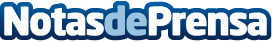 Rotundo éxito en Amazon de la obra de Javier G. Valverde “La leyenda del bosque que nunca existió”La primera novela de Javier G. Valverde, la fantasía épica“La leyenda del bosque que nunca existió”, consigue situarse en el nº2 de la categoría Mitos y Leyendas de Amazon.es a las 24 horas de su publicaciónDatos de contacto:Javier G. ValverdeNota de prensa publicada en: https://www.notasdeprensa.es/rotundo-exito-en-amazon-de-la-obra-de-javier-g Categorias: Literatura http://www.notasdeprensa.es